St. Stephen Parish Hall:  One of the great assets of St. Stephen Parish is a beautiful multi-use parish hall that can accommodate over 200 people. A commercial kitchen and ample parking make this a fantastic choice for family celebrations, parties and community events. There is a discounted rental fee for St. Stephen and CTK parishioners. For more details, call the parish office at 682-2486.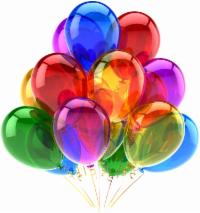 